________________________________________________________________________12345678911111111112222de junio .............................................................................................................................2de junio .............................................................................................................................4de junio .............................................................................................................................4de junio .............................................................................................................................6de junio .............................................................................................................................7de junio .............................................................................................................................8de junio .............................................................................................................................9de junio ...........................................................................................................................11de junio ...........................................................................................................................120 de junio .........................................................................................................................131 de junio .........................................................................................................................142 de junio .........................................................................................................................153 de junio .........................................................................................................................174 de junio .........................................................................................................................185 de junio .........................................................................................................................196 de junio .........................................................................................................................207 de junio .........................................................................................................................208 de junio .........................................................................................................................229 de junio .........................................................................................................................220 de junio .........................................................................................................................241 de junio .........................................................................................................................242 de junio .........................................................................................................................263 de junio .........................................................................................................................261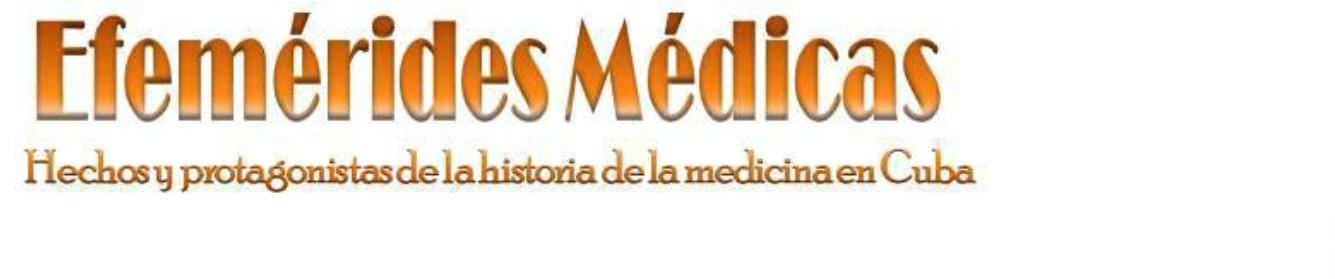 22222234 de junio .........................................................................................................................275 de junio .........................................................................................................................286 de junio .........................................................................................................................297 de junio .........................................................................................................................308 de junio .........................................................................................................................309 de junio .........................................................................................................................310 de junio .........................................................................................................................33Referencias generales.......................................................................................................34Sugerencia! ......................................................................................................................35¡1de junio1658 - Presentó petición en el Cabildo para ejercer como médico, el doctor César deBandier, natural de la provincia de Borgoña, España. Aduce que salió de Canarias conrumbo a Perú, pero que se le ha pedido por muchos vecinos que ejerza la profesión enesta ciudad. (Actas Capitulares).11827 - Nace Francisco Calcagno, creador de la primera biblioteca, la primera imprenta, laprimera academia de idiomas y el primer periódico de Güines, todos con sede en supropia casa. En La Habana, de 1864 a 1869, se desempeñó como subdirector del ColegioSan Francisco de Asís y Real Cubano. Emigró a España durante el conflicto bélico y seestableció en Barcelona hasta el fin de sus días. Colaboró en numerosas publicacioneseditadas en Cuba y a él se debe la colección titulada Poetas de color donde incluyó, entreotros, a Plácido y Manzano.Red Cubana de la Ciencia. Efemérides1839 - Nace en Sancti Spíritus, provincia de Las Villas, Manuel Avelino Pina Ramírez.Comienza su participación en la guerra de independencia con el título de bachiller enMedicina. Ejerce su profesión atendiendo hospitales de sangre en las fuerzas quemandaba el general Ángel del Castillo. Después del Pacto del Zanjón, sigue sus estudiosy se gradúa de licenciado en Medicina y Cirugía. Fue alcalde de su ciudad natal. Participaen la guerra de 1895 a 1898, obteniendo el grado de coronel.11879 - El doctor Carlos J. Finlay Barrés publica en la revista Gaceta Médica de LaHabana, su trabajo titulado «Utilidad de los ejercicios corporales en los climas cálidos y suconciencia para fomentar el desarrollo físico de nuestra juventud».11961 - Inaugurado el Hospital Nacional en el reparto de Altahabana en la capital.21981 - Notificado los primeros casos de la epidemia de dengue hemorrágico en laprovincia de Sancti Spiritus.22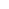 Día Internacional de la Infancia. Se celebra por primera vez el año 1963. Enagosto de 1925 representantes de 54 países asistieron a la ConferenciaInternacional de la Felicidad de la Infancia, celebrada en Ginebra, Suiza, yaprobaron la «Declaración de Ginebra sobre la Protección de los Niños». En estedocumento se decretaba que todos los países estaban obligados a proporcionar alos niños disfrute espiritual, asistencia social, mejores oportunidades de vida y seprohibían los trabajos forzados y peligrosos para ellos. Después de estaconferencia los gobiernos de diversos países acordaron instituir un Día de laInfancia.El primero de junio de 1942, durante la segunda guerra mundial, fascistasalemanes asaltaron Lídice, la villa checa y mataron a más de 140 jóvenes mayoresde 16 años y a todos los bebés. Además, secuestraron a todas las mujeres y a 90niños, todos llevados hacia los campos de concentración.A fin de conmemorar la tragedia sufrida por los niños de esa villa y otros quemurieron durante este conflicto bélico; como denuncia a las muertes de miles deniños en otras guerras, y a fin de garantizar los derechos de los niños, se estipulóen la conferencia de la Asociación Democrática Internacional de la Mujer,celebrada en noviembre de 1949, que el primero de junio sea el Día Internacionalde la Infancia.En diciembre de 1954, la Asamblea General de la ONU acordó la celebración anualde un Día Internacional de la Infancia, del entendimiento y hermandad entre todoslos niños del mundo, en la fecha que cada país decidiera. Cuba, con la Revoluciónya en el poder, escogió el primero de junio, igual que otras naciones.El primero de junio de 1963, Cuba celebra por primera vez el Día Internacional dela Infancia, instituido por acuerdo de la Conferencia Internacional de Defensa de laNiñez, celebrada en Viena en abril de 1952. En aquella convención se proclamóque, por el solo hecho de nacer, el niño tiene derecho a ser feliz, postulado que enla Cuba revolucionaria alcanza confirmación plena.Biblioteca Rubén Martínez Villena. Sabías que el Día Internacional dela Infancia...Agencia de Información Nacional (AIN)Cuba: una niñez feliz garantizadaCelebran niños cubanos pleno disfrute de sus derechosCuba demuestra que atención a niñez lleva voluntad política. UnicefEcuRed. Día Internacional de la InfanciaInfomed. PediatríaInfomed. AdolescenciaInfomed. Cirugía PediátricaInfomed. Cuidados intensivos pediátricosInfomed. Prevención del maltrato infantilInfomed. PuericulturaInfomed. Red nacional de enfermería en salud infantil_____________________________________________________Junio (del latín Iunius, mes de Juno) es el sexto mes del año en el Calendario Gregorianoy tiene 30 días. Este mes era el cuarto en el primitivo calendario romano y recibió el3nombre que lleva según algunos, en honor a Junio Bruto, fundador de la Repúblicaromana, más otros creen que era llamado así por estar dedicado a la juventud y no faltaquien opina que tomó su nombre de la diosa Juno.En iconografía, se le representa bajo la figura de un joven desnudo que señala con eldedo un reloj solar para dar a entender que el sol empieza a bajar y teniendo en la manouna antorcha encendida como símbolo de los calores de la estación. La piedra de junio esla perla, y su flor, la rosa.Refranes de junio:Junio brillante, año abundante.Cielo de junio, limpio como ninguno.En junio el dia veintiuno es largo como ninguno.Aguas en junio, ni frutos ni pastos en julio.Campos por marzo atrasados, se ven en junio colmados.Aguas en junio, infortunio2de junio1919 - Celebrado del Primer Concurso de Higiene Infantil en Cuba, en la provincia dePinar del Río.11961 - La Resolución ministerial 273 del Minsap autoriza extender los serviciosasistenciales infantiles hasta los 14 años de edad en hospitales provinciales de niños y enlos infantiles de Ciudad de La Habana. En los mismos se habilitarán salas para laatención a adolescentes.21966 - La Resolución ministerial 230 del Minsap designa con el nombre de SamuelFernández Álvarez al policlínico situado en General Betancourt y Luis Cuní, en la ciudadde Matanzas.21976 - La Academia de Ciencias de la URSS le concede el grado de Académico al doctorZoilo Marinello Vidaurreta.21983 - Comienza el I Congreso de la Asociación de Ciegos y Débiles Visuales de Cuba,en el salón Camilo Cienfuegos del Ministerio de Salud Pública, en La Habana.21983 - El Ministro de Salud Pública, doctor Sergio del Valle Jiménez, en el Pleno NacionalMaterno Infantil, celebrado en el salón Camilo Cienfuegos del Ministerio de Salud Pública,informó los siguientes datos de mortalidad infantil en Cuba: año 1979, 46,7 por milnacidos vivos y en el año 1982 la tasa fue de 17,3 por mil nacidos vivos.23de junio1868 - Nace en Camagüey Arístides Agramonte Simoni. Profesor de Bacteriología de laEscuela de Medicina de La Habana. Miembro de la comisión designada para estudiar lasenfermedades infecciosas y comprobar la teoría de trasmisión de la fiebre amarillaseñalada por el doctor Carlos J. Finlay. Fue miembro de la Academia de CienciasMédicas, Físicas y Naturales de La Habana.14Red Cubana de la Ciencia. EfeméridesCuadernos de Historia de Salud Pública. Arístides Agramonte Simoni11876 - Nace en Managua, provincia de La Habana, la enfermera Victoria Brú Sánchez.Revista Cubana de Enfermería. Efemérides de la enfermería cubana923 - Se conmemora en Cuba por primera vez, el Día de la Enfermera, comorecordación y homenaje a la enfermera Victoria Brú Sánchez, quien falleciera víctima dela epidemia de influenza que azotó el país en 1918. La propuesta de esta celebración fueaprobada por el doctor Enrique Porto, entonces Secretario de Sanidad y Beneficencia,quien lo sometió a la consideración del presidente de la república.Revista Cubana de Enfermería. Efemérides de la enfermería cubanaRevista Cubana de Enfermería. Victoria Brú Sánchez1970 - A las 72 horas de ocurrido el terremoto en la República del Perú, llega a Lima elMinistro de Salud Pública de Cuba al frente de una delegación que realiza coordinacionespara instalar un puente aéreo que llevaría ayuda a ese hermano país. Entre otrosrecursos se enviaron 100 000 donaciones de sangre, 5 hospitales de campaña, 15médicos, 15 enfermeras y 10 sanitarios.21983 - Se informa que el Hospital Benéfico Jurídico de La Habana, especializado enenfermedades del aparato respiratorio, obtuvo el galardón de Vanguardia Nacional en laemulación correspondiente a 1982.21992 - Comienza en Río de Janeiro, Brasil, la Conferencia de las Naciones Unidas sobreMedio Ambiente y Desarrollo, reunión mundial convocada para trazar estrategiasintegradas con el fin de detener y revertir las consecuencias negativas de las actividadeshumanas sobre el medio ambiente y fomentar el desarrollo económico sostenible.Red Cubana de la Ciencia. Efemérides2008 - Fallece en La Habana el doctor José Jordán Rodríguez. Premio Christopherson dela Academia Norteamericana de Pediatría y Premio Mundial de la Asociación Internacionalde Pediatría. Orden Nacional Carlos J. Finlay y Académico de Mérito de la Academia deCiencias de Cuba. Héroe de la Salud Pública otorgado por la OMS. Colaboración deMaría del Carmen Amaro Cano.Ecured. José Jordán RodríguezDía de la Enfermera Cubana. Se celebra por vez primera el 3 de junio de 1924, enconmemoración al natalicio de Victoria Brú Sánchez, enfermera cubana que fallecióvíctima de la epidemia de influenza que azotó el país en 1918. El 4 de abril de 1924Hortensia Pérez, Sub-Jefa del Negociado de Enfermeras, propuso a la Junta delConsejo presidida por Pelegrina Sardá y Sardá, la celebración del Día de la Enfermeraen Cuba. La propuesta de esta celebración fue aprobada por el doctor Enrique Porto,entonces Secretario de Sanidad y Beneficencia, y sometido a la consideración delpresidente de la república.Victoria Brú Sánchez nació el 3 de junio de 1876 en Managua, provincia de LaHabana. En 1903 ingresa en la Escuela de Enfermeras del entonces Hospital Número5Uno, hoy General Calixto García, y se gradúa en 1906. Obtiene plaza en el Hospital deRemedios y, al año siguiente, regresa a su Hospital Número Uno. En octubre de 1818,una epidemia de influenza comienza a azotar la ciudad de Cienfuegos. En esosmomentos Victoria estaba de licencia por enfermedad; pero ante la situación delcreciente número de enfermos, decidió incorporarse al trabajo y, junto a sus alumnas,comenzó a visitar las familias necesitadas. En pleno ejercicio de esta humanitaria laborfallece a causa de la enfermedad epidémica, el 7 de diciembre de 1918, a los 42 añosde edad.Revista Cubana de Enfermería. Efemérides de la enfermería cubanaRevista Cubana de Enfermería. Victoria Brú SánchezEnfermería cubana. Infomed4de junio1824 - Por orden del obispo Juan José Espada Fernández de Landa se recluyen los locosque deambulan por las calles y los que estaban en la cárcel, en el Hospital de SanLázaro.1Ecured. Juan José Espada Fernández de LandaRevista Cubana de Salud Pública. El bicentenario de la introducción de la vacunaen Cuba. Discurso conmemorativoBiblioteca Nacional José Martí. Espada y Landa, Juan José Díaz, Obispo1911 - Nace en La Habana, el doctor José López Sánchez. Brigadista internacional,comisario político y corresponsal de guerra durante la guerra civil española. Especialistaen Dermatología. Al triunfo revolucionario, creó la cátedra de Historia de la Medicina y elMuseo Histórico de las Ciencias Carlos J. Finlay. Embajador en Italia, Suiza e India.Miembro de Honor de la Unión de Historiadores de Cuba, de la Sociedad Latinoamericanade Historia de la Ciencia y la Tecnología. Miembro de Mérito de la Academia de Cienciasde Cuba. Recibió la Orden de Mérito Científico Carlos J. Finlay. Colaboración de María delCarmen Amaro Cano.Ecured. José López Sánchez1869 - Este día es acusado Damián Cuenca, natural de La Habana, de colaborador conlos insurrectos de la guerra de los diez años. Era licenciado en Medicina y Cirugía. Ejercíaen Sagua la Grande.11924 - El famoso oculista, doctor Horacio Ferrer Díaz, opera en la ciudad de Camagüey aun paciente de 29 años de edad, ciego, por padecer de cataratas congénitas. Laoperación fue un éxito.1Revista Médica Electrónica. Oculistas Matanceros. Antecedentes y aportes1960 - Por Resolución Ministerial 1653 del Minsap, se designa con el nombre de HospitalPediátrico William Soler, al antiguo Hospital Infantil Provincial de Altahabana. Sólo 15años de edad tenía William Soler cuando fue asesinado en Santiago de Cuba. El 1 deenero de 1957 apareció su cadáver torturado y acribillado de balas, cerca de la fábrica decemento de dicha ciudad. Pertenecía al Movimiento 26 de Julio.26Día Internacional de los Niños Víctimas Inocentes de Agresión. El 19 de agostode 1982, en su período extraordinario de sesiones de emergencia sobre la cuestiónde Palestina, la Asamblea General de la ONU, "consternada ante el gran númerode niños palestinos y libaneses que han sido víctimas inocentes de los actos deagresión de Israel", decidió conmemorar, el 4 de junio de cada año, el Díainternacional de los niños víctimas inocentes de la agresión.El propósito del día es reconocer el dolor que sufren los niños en todo el mundoque son víctimas de maltratos físicos, mentales y emocionales. Este día afirma elcompromiso de las Naciones Unidas de proteger los derechos del niño.Naciones Unidas. Día internacional de los niños víctimas inocentes de laagresión5de junio1761 - Actas Capitulares: En este Cabildo se lee petición de Cristóbal Pérez, vecino deesta ciudad, de recibirlo como Maestro Boticario. Lo que le fue concedido.11868 - Es graduado de Bachiller en Medicina de la Real Universidad de La Habana,Melchor Bernal Varona. Participó en la guerra de los diez años en Camagüey. Actuó comomédico y atendió heridos y enfermos durante la lucha insurrecta.11891 - Creada la Sociedad de Higiene de La Habana, por el doctor Antonio GonzálezCurquejo.1Sociedad de Higiene de La HabanaCuadernos de Historia de Salud Pública. La salud pública en Cuba durante elperíodo colonial español1908 - Designado el doctor Francisco Etchegoyen Montané, director de la Escuela Librede Veterinaria. Fue el primero en ocupar este cargo.1Revista de Salud Animal. La Facultad de Medicina Veterinaria de La Habana.Primer centenario de su fundación1959 - En la Gaceta Ordinaria de esta fecha, aparece una declaración de la Cruz RojaCubana, reconociendo la correcta conducta observada por el Ejército Rebelde con heridosy prisioneros durante la guerra de liberación, en la Sierra Maestra.21962 - En la Gaceta Oficial 107 de esta fecha aparece el Decreto 11, por el cual se crea laComisión del Formulario Nacional, como organismo técnico científico del Ministerio deSalud Pública.21974 - Constitución de la Asociación Cubana de Ingeniería Sanitaria.UVS. Fechas memorables. Junio 5 de 1974Día Mundial del Medio Ambiente. El 15 de diciembre de 1972, la AsambleaGeneral de las Naciones Unidas designó el 5 de junio como Día Mundial del MedioAmbiente para sensibilizar a la opinión pública respecto a la necesidad depreservar y mejorar el medio ambiente. La fecha elegida fue el día de apertura de7la Conferencia de las Naciones Unidas sobre el Medio Ambiente Humano(Estocolmo, 1972), que condujo al establecimiento del Programa de las NacionesUnidas para el Medio Ambiente (Pnuma). Se celebró por vez primera en 1973.Esta fecha, considerada por muchos como el más importante evento en elcalendario ambiental, estimula la acción por parte de las autoridadesgubernamentales, las personas, los organismos no gubernamentales, lascomunidades y los grupos juveniles, las empresas, la industria y los medios dedifusión para mejorar su medio ambiente, incluyendo campañas de limpieza,siembra de árboles, maratones en las calles, exhibiciones, conciertos con motivosecológicos, ensayos, concursos de pintura y fotografía, reciclado y muchasactividades más. Es una ocasión singular para tomar compromisos más serios queconduzcan al establecimiento de estructuras permanentes que se incorporen en laadministración del medio ambiente y en la planificación económica.PNUMA. Día Mundial del Medio AmbientePNUMA. Rio+20 SummitCuba.cu. Matanzas: sede del acto nacional por el Día Mundial del MedioAmbienteMedioambiente.cu. El portal del medioambiente en CubaInfomed. Tiempo, clima y saludInfomed. Sitios Novedosos: Medio ambienteInfomed. Sitios Novedosos: Clima y salud6de junio1597 - Actas Capitulares: En este Cabildo propuso el señor gobernador don JuanMaldonado el entregar casas para construir un nuevo hospital en La Habana. La casa quese designó se había preparado para colegio y estudio de Latinidad.11792 - Se emite el Real Decreto firmado por el Rey Carlos IV de España, creando la RealSociedad Patriótica en La Habana, años más tarde llamada Sociedad Patriótica deAmigos del País.1Sociedad Económica de Amigos del PaísLa Jiribilla. Sociedad Económica de Amigos del País. El empeño y el tiempo1853 - Nace en Guane, provincia de Pinar del Río, Luis María Díaz-Pimienta Valdés.Estudiante de Medicina que en 1871 fue juzgado y condenado injustamente a 4 años deprisión por los sucesos ocurridos en la tumba de Gonzalo Castañón. En 1872 esdeportado a España donde continuó sus estudios hasta su regreso a Cuba, terminando en1878 la licenciatura en Medicina y Cirugía. Muere en 1892.1Fusilamiento de los ocho estudiantes de Medicina892 - En La Habana fallece el general de brigada Félix Figueredo Díaz, jefe de Sanidad1del ejército mambí. Fue médico y amigo entrañable del general Antonio Maceo.18Ecured. Félix Figueredo Díaz1966 - La Resolución 232 del Minsap establece el procedimiento y autoriza a losfuncionarios correspondientes, para que asuman las acciones de delegados por elpresidente de la Cruz Roja Nacional de Cuba, en el nivel central y en las direccionesprovinciales del Minsap, para administrar, distribuir y supervisar el patrimonio de laprimera, y ejercer el control sobre su personal.21974 - Promulgada la Ley 1271, que crea el Consejo Nacional de Ciencia y Técnica, comoorganismo rector de las actividades de investigación científico-técnica del país.21977 - En la Resolución Ministerial 38 del Minsap, se señala la estructura, plantilla yfunciones del Centro Nacional de Información de Ciencias Médicas (CNICM).2Día Mundial de los Pacientes Trasplantados. Esta celebración fue organizadapor la Organización Mundial de la Salud (OMS) y la Organización Nacional deTrasplantes de España con el objetivo de concienciar sobre la necesidad quetienen millones de personas del trasplante como la única forma de evitar la muerteo mejorar su calidad de vida. Para muchos pacientes crónicos o terminales, lostrasplantes de órganos y tejidos son la única alternativa de vida, por tal razón, elpropósito de la celebración de este día es fomentar una cultura de la donación deórganos y de esta manera, dar a los pacientes en espera una oportunidad paraseguir viviendo.Los principios presentados por la OMS subrayan que la persona, ya sea la donantedel órgano o su receptora, tiene que ser el centro de interés, como paciente y comoser humano; que la explotación comercial de los órganos es contraria a la equidadde acceso y puede ser lesiva para los donantes y los receptores; que la utilizaciónde órganos de donantes vivos entraña numerosos riesgos para la salud que sepueden evitar promoviendo la donación desde personas fallecidas; y que la calidad,la seguridad, la eficacia y la transparencia son esenciales para que la sociedadobtenga los beneficios que le ofrece la terapia del trasplante.Según la OMS, cada año se realizan más de 120 000 trasplantes de órganos en elmundo, y se estima que más de 250 000 personas se encuentran actualmente enlista de espera para recibir todo tipo de órganos. El Sistema de Salud de Cubacuenta con un registro de intervenciones de trasplante desde 1992. En 2017 serealizaron 454 trasplantes de órganos, 19 más que el año anterior, según uninforme oficial de las autoridades sanitarias de la isla.WHO. TransplantationGlobal Observatory on Donation and TransplantationCuba es uno de los países líderes en los programas de trasplantes enLatinoamérica. TV Camagüey. Enero 4, 2018Infomed. Trasplante de órganos7de junio1743 - Actas Capitulares: Don Juan Álvarez Franco. Catedrático propietario de Anatomíaen la Facultad de Medicina pide que (...) «conviene hacer patente a su majestad de la9necesidad que haya tercero Protomédico en esta ciudad, y que se me conceda lamerced».1UVS. Precursores. Don Juan Álvarez Franco (1712-1765)1775 - Por oposición ocupa la Cátedra de Vísperas (Patolocía), el bachiller Nicolás delValle en sustitución de José Arango Barrios.1UVS. Precursores. Nicolás del Valle (1751-1821)UVS. Precursores. José Arango Barrios (1701-1771)1812 - Nace Antonio Bachiller y Morales. A este erudito e investigador se debe el primeresfuerzo serio y metódico sobre el proceso de las letras y la cultura en Cuba, así como elprimer intento de bibliografía nacional al publicar en tres tomos Apuntes para la historia delas letras y de la instrucción pública de la Isla de Cuba. Sufrió represalias y vejaciones delgobierno español, por lo que se vio obligado a marchar al extranjero. A su regreso fuemiembro de importantes instituciones nacionales y extranjeras, y desarrolló una intensalabor periodística y literaria.Ecured. Antonio Bachiller y MoralesRed Cubana de la Ciencia. EfeméridesBiblioteca Nacional José Martí. Antonio Bachiller y Morales, un fundador de lacultura cubanaLa Jiribilla. Antonio Bachiller y Morales, el caballero cubanoCubaLiteraria. Antonio Bachiller y Morales, periodista (1812 - 1889)Biblioteca Médica Nacional. Síntesis biográfica de Antonio Bachiller y Morales1828 - Inaugurada la Academia de Parteras en el Hospital de San Francisco de Paula,bajo el patronato de la Real Sociedad Patriótica de La Habana.11851 - Nace en La Habana, Anacleto Pablo Bermúdez y González-Piñera, uno de losocho estudiantes de medicina condenado injustamente a la pena de muerte por lossucesos ocurridos en la tumba de Gonzalo Castañón en el año 1871.1Ecured. Fusilamiento de los ocho estudiantes de Medicina1854 - Muere en Güines, provincia de La Habana, Juan Francisco Calcagno Monti, nacidoen Italia, estudió Medicina, graduándose en 1812. Llega a La Habana en 1818. Hombrede amplia cultura, publicó varios trabajos sobre fiebre amarilla y cólera morbus en larevista Gaceta Médica.11867 - En esta fecha se gradúa de comadrona, Pascuala Bacallao, llamada la Decana.11930 - Nace en Sancti Spíritus, el Dr. Adolfo Juan Valdivia Domínguez. Médico,investigador y destacado epidemiólogo que realizó tareas nacionales e internacionales,tanto en momentos de desastres naturales como durante enfrentamientos bélicos.Falleció en La Habana el 9 de octubre del 2012.Infomed. Dr. Adolfo Juan Valdivia Domínguez (1930-2012)101960 - Según la Resolución ministerial 1655 del Minsap, no podrá dedicarse apensionistas en ningún caso, un número mayor al 10% de las camas que tengan cadauno de los hospitales de cualquier clase dependientes del Ministerio de Salud Pública.21981 - Se informa en la prensa que está funcionando a plena capacidad el HospitalProvincial Clínico Quirúrgico Ginecobstétrico de Guantánamo, con 630 camas, al quedarinauguradas las salas de Cirugía y el Cuerpo de Guardia. Lleva el nombre de AgostinoNeto. Nació en Angola y estudió la carrera de Medicina en Portugal. Fundador delMovimiento Clandestino Anticolonial (MAC). En 1977 es elegido presidente del MPLA-Partido del Trabajo. Falleció en 1979.2Día del Bibliotecario Cubano. Se celebró por primera vez en 1950 y es unhomenaje al natalicio de Antonio Bachiller y Morales, uno de los más insignesintelectuales cubanos: prolífico periodista, historiador, abogado y bibliógrafo,considerado como el padre de la bibliografía cubana. La primera actividad decelebración masiva que se recuerda tuvo lugar el 7 de junio de este año,auspiciada por la Oficina del Historiador de la Ciudad con el apoyo de la SociedadCubana de Estudios Históricos e Internacionales.Desde 1995 esta organización, en coordinación con la Sociedad Cubana deCiencias de la Información, otorga el sello conmemorativo Antonio Bachiller yMorales a profesionales e instituciones bibliotecarias que hayan mantenido undesempeño sobresaliente. Asimismo, desde 2005 confieren varios premios a losmiembros con obras descollantes y una actitud consecuente con el código de éticade la profesión bibliotecaria.Estos reconocimientos los reciben los bibliotecarios que se distinguen por sutrabajo a favor de la promoción de la lectura, el conocimiento y la investigación,como apoyo a la labor docente-educativa; los que durante su vida profesionalbrindan notables aportes al campo de la bibliografía.Ecured. Día del Bibliotecario CubanoRevista Acimed. El Día del Bibliotecario Cubano y el reconocimiento a losforjadores de la profesiónPeriódico Cubarte. Día del Bibliotecario CubanoRed de Bibliotecas Médicas de Cuba8de junio1873 - Muere en combate, el doctor en Cirugía Dental Luis Magín y Zayas Bazán, coroneljefe de las fuerzas del este en Camagüey.1Ecured. Luis Magín y Zayas BazánRevista Medisan. Odontólogos en las guerras de independencia (1868-1898)11890 - Muere en París, Francia, el doctor José Pulido Pagés.1960 - Es entrevistado el doctor Pedro Baeza Vega, director de la Colonia AntituberculosaLuis Ortega Bolaños, encargada de rehabilitar enfermos tuberculosos y prepararlos paraenfrentar una nueva vida. El doctor Baeza expone todas las mejoras obtenidas en el año ymedio transcurridos después del triunfo de la Revolución.211Día Mundial de los Océanos. Este día se celebra por una iniciativa canadiense.Los océanos cubren dos terceras partes de la superficie de la Tierra, y a través desus interacciones con la atmósfera, litosfera y la biosfera, juegan un papel relevanteen la conformación de las condiciones que hacen posible las distintas formas devida del planeta. Además de servir como hábitat de una vastísima colección demicrorganismos, plantas y animales, los océanos proporcionan alimento, energía ymúltiples recursos a los seres humanos.La idea de celebrar un Día Mundial de los Océanos fue propuesta por primera vezen 1992 en la Cumbre de la Tierra en Río de Janeiro como una manera de celebrarnuestra relación personal con el mar, así como para crear conciencia sobre el papelcrucial que los océanos desempeñan en nuestras vidas y las distintas maneras enque las personas pueden ayudar a protegerlos. Luego de este evento mundial,muchos países comenzaron a celebrar el Día de los Océanos.En 1994, la comunidad internacional dio un paso muy importante para la protecciónde los océanos al haber entrado en vigor la Convención de las Naciones Unidassobre la Ley para los Océanos. En virtud de su resolución 63/111 del 5 dediciembre del 2008, la Asamblea General decidió que a partir del 2009, lasNaciones Unidas designen el 8 de junio Día Mundial de los Océanos.La Comisión Oceanográfica Intergubernamental (COI) de la Organización de lasNaciones Unidas para la Educación, la Ciencia y la Cultura (Unesco) patrocina laRed Océano Mundial, que desde el 2002 desempeña un papel fundamental en laorganización de eventos para sensibilizar al público sobre la importancia delocéano el 8 de junio.ONU. Día Mundial de los OcéanosONU. AntecedentesRed Cubana de la Ciencia. Efemérides9de junio1786 - Actas Capitulares: Se presenta al Cabildo la Real Cédula designando a Nicolás delValle como Protomédico Tercero con derecho a Segundo y a Primero.1UVS. Precursores. Nicolás del Valle1866 - Nace en La Habana, José P. Alacán Berriel, farmacéutico. Durante la guerra de1895-1898 marcha al exilio por sus ideales independentistas. Fue profesor de la Escuelade Farmacia.1Revista Acimed. Contribución a la historia de la bibliografía farmacéutica cubana1877 - En Sancti Spíritus, provincia de Las Villas, nace Marcelino Weiss Gramatges,graduado de cirujano dentista en 1895. Profesor fundador de la Escuela de Cirugía Dentalen 1900.1Revista Cubana de Salud Pública. Palabras en el CentenarioFacultad de Estomatología de la Universidad de La Habana. ¿Como Comenzó?12Companioni Landín, Félix A. Contribución a la historia de la estomatología cubana.La Habana: Editorial Ciencias Médicas, 2000. Capítulo 6. Cirujanos DentalesAcadémicos1918 - Realizadas las elecciones en la Asociación Nacional de Enfermeras de Cuba,resultó electa presidenta de la asociación quien hasta ese momento venía ocupando elcargo de vicetesorera, la enfermera Pelegrina Sardá y Sardá. Sustituía en el cargo a lapresidenta fundadora e iniciadora de la asociación, Margarita Núñez Núñez, quien, pormotivos de salud, no aceptó ser propuesta para la reelección.Revista Cubana de Enfermería. Pelegrina Sardá y SardáRevista Cubana de Enfermería. Efemérides de la enfermería cubanaRevista Cubana de Enfermería. Margarita Nuñez, la Florence Nightingale cubana11931 - Constituido el Colegio Odontológico de la provincia de Las Villas.1969 - Se inaugura el Instituto de Investigaciones de Física Nuclear en Managua, cercade La Habana (luego Instituto de Investigaciones Nucleares), de la Academia de Ciencias.Con su creación se iniciaron en Cuba las investigaciones en el campo de la física nuclear.Estas investigaciones están dirigidas fundamentalmente a la producción nacional decompuestos marcados y radiofármacos, así como a la obtención de una tecnologíanacional de esterilización de productos biológicos.Red Cubana de la Ciencia. Efemérides1970 - Viajan a Perú después del terrible terremoto que asoló al hermano país, unabrigada de médicos y enfermeras cubanas que prestaron ayuda a los damnificados.11986 - El Instituto Nacional de Angiología y Cirugía Vascular, radicado en el HospitalSalvador Allende, en La Habana, fue declarado Unidad Modelo en solemne acto.21998 - Se entrega al doctor Orfilio Peláez Molina, la Medalla de Reconocimiento por lalabor desarrollada por el Centro Internacional de Retinosis Pigmentaria, otorgada por elComité Ejecutivo del Poder Popular del municipio Plaza de la Revolución. Días antes, enEspaña, y por igual motivo recibió el Arco de Europa; en Chile, la Distinción por el Espíritude la Investigación Científica y en Colombia se le nombra Miembro Honorario de laAcademia de Medicina de Cartagena.210 de junio1866 - Ingresa como académico de número en la Academia de Ciencias Médicas, Físicasy Naturales de La Habana, el doctor Ambrosio González del Valle y Cañizo.1Ecured. Ambrosio González del Valle y CañizoRevista Cubana de Educación Médica Superior. Contribución al estudio de labibliografía cubana sobre geografía médica1946 - Fallece Manuel García-Garófalo y Mesa, uno de los continuadores de lainvestigación y catalogación de la bibliografía cubana que iniciara a mediados del sigloXIX Antonio Bachiller y Morales. Limitándose a su tierra natal, García Garófalo publicó unDiccionario de seudónimos de escritores, poetas y periodistas villaclareños. Se graduó deDoctor en Derecho Civil y Notarial en la Universidad de La Habana. Desempeñó funciones13de secretario, consejero y encargado de negocios en las legaciones de Cuba en Londres,París, Santo Domingo y México. Colaboró en diversas publicaciones periódicas. Fue autorde esbozos biográficos de Plácido, Heredia, Marta Abreu y Miguel Jerónimo Gutiérrez.Ecured. Manuel García-Garófalo y MesaRed Cubana de la Ciencia. Efemérides1980 - En esta fecha la provincia de Ciego de Ávila cuenta con 295 médicos, 651enfermeras y 691 técnicos de nivel medio de la salud. Dos clínicas estomatológicas, con89 estomatólogos. En los hogares de ancianos existían 234 camas.21986 - Fallece en La Habana el doctor en Ciencias Médicas Armando Córdova Castro,fundador y jefe del Servicio de Psiquiatría del Hospital Comandante Manuel Fajardo,donde creó también el Hospital de Día de ese centro. Primer cubano al que se le otorgó lamedalla Sechenov, en la URSS, por sus aportes a la neurofisiología.21996 - En conferencia de prensa el doctor Carlos Dotres Martínez, expuso las cinco líneasestratégicas priorizadas para el trabajo de salud: Atención Primaria de Salud; SistemaMédico de la Familia; recuperar la vitalidad de los hospitales; no renunciar a la tecnologíade avanzada; recuperación progresiva de los medicamentos y el apoyo a laestomatología, ópticas, ambulancias, hogares de impedidos físicos y mentales.22005 - Otorgan post mortem a la Doctora Rosa Elena Simeón Negrín, el Premio Nacionalde Medio Ambiente del año 2005. La doctora Rosa Elena Simeón Negrín, con su laborconstante, dedicada y abnegada contribuyó de forma vital al fortalecimiento de losconceptos de sostenibilidad y de la conciencia ambiental de los cubanos. Su trabajo estáindisolublemente ligado al desarrollo del Sistema de Medio Ambiente en Cuba, en cuyaconcepción, desarrollo y maduración jugó un papel capital primero como presidenta de laAcademia de Ciencias de Cuba desde principios de 1985 y como ministra de Ciencia,Tecnología y Medio Ambiente a partir de 1994 hasta su fallecimiento; al igual que desdesu condición de presidenta de la Comisión Nacional para la Protección del MedioAmbiente y el Uso Racional de los Recursos Naturales, COMARNA. Elaboró eimplementó las Estrategias Nacionales Ambiental, de Educación Ambiental y deDiversidad Biológica, vinculándola a los Planes de Acción y Programas Nacionales deLucha contra la Desertificación y la Sequía, el Medio Ambiente y el Desarrollo.Ecured. Rosa Elena Simeón NegrínRed Cubana de la Ciencia. Efemérides11 de junio1753 - Real Cédula por la que se concede al doctor José Arango Barrios y Siscara,Protomédico Primero, la categoría de catedrático jubilado por haber leído la Cátedra deVísperas de Medicina en la Universidad de La Habana durante tres sexenios y haberlainaugurado en 1730.1UVS. Precursores. José Arango Barrios y Siscara1842 - Nace en Puerto Príncipe (Camagüey) Antonio Lorenzo Luaces Iraola. Aunque setraslada a los Estados Unidos a estudiar la carrera médica, se incorpora al EjércitoFederal que defendía al presidente Abraham Lincoln, prestando servicios en el Cuerpo deSanidad donde ostentaba el grado de coronel al finalizar la campaña. Va a París, donde14se gradúa de médico. Regresa a Cuba en la expedición del Perrit, a luchar por laindependencia. Muere fusilado en Camagüey, después de haber caído prisionero.1UVS. Precursores. Antonio Lorenzo Luaces IraolaRevista Mediciego. Apuntes biográficos del médico militar Antonio Luaces IraolaRevista Humanidades Médicas. Motivos para pensar en una propuesta sobre laEvolución Histórica de la Medicina en el Puerto Príncipe1902 - En la Gaceta Oficial aparece el Decreto 40, disponiendo que la Sanidad Marítimasea una dependencia de la Secretaría de Gobernación.11906 - Fallece en La Habana, el doctor Domingo Fernández Cubas. Fue profesor de laEscuela de Medicina por más de 40 años y sufrió encarcelamiento por defender a susalumnos en los sucesos del 27 de noviembre de 1871.1Cuadernos de Historia de la Salud Pública. Un tratado cubano de histología normalen el siglo XIX1959 - El Decreto Presidencial 1445, nombra al doctor Serafín Ruíz de Zárate, Ministro deSalubridad y Asistencia Hospitalaria. Fue el segundo después del triunfo de laRevolución.2Ecured. Serafín Ruíz de Zárate1982 - Efectuado el I Pleno del Claustro Extraordinario de Profesores de CienciasMédicas. La clausura estuvo a cargo del Comandante en Jefe Fidel Castro.212 de junio1849 - Nace en La Habana José Antonio Seidel y Aymerich. Graduado de Licenciado enCiencias Naturales en la Real Universidad de La Habana, se consagró como doctor enCiencias Naturales en 1891, siendo evaluado por dos glorias cubanas: Felipe Poey yCarlos de la Torre. Su tesis de grado fue: «Monografía sobre el género Zea». Siendoprofesor honorario de la Facultad de Ciencias desde 1892 publicó un Compendio deMineralogía Cubana donde aborda elementos de las rocas calcáreas en nuestro país.Red Cubana de la Ciencia. Efemérides1883 - Nace en Vueltas, provincia de Las Villas, Martina Guevara Molina. Enfermeragraduada en 1902, con el primer grupo que realizó sus estudios en el Hospital NuestraSeñora de las Mercedes. En 1914, organizó y dirigió el cuerpo de enfermeras visitadoras,especializadas en salud pública. 1 Fue una de las primeras siete graduadas deenfermeras del Hospital Nuestra Señora de las Mercedes, la primera Escuela deEnfermeras fundada en Cuba por la enfermera estadounidense Agnes O´Donnell. Fuetambién la primera profesora de la Enfermería cubana. Fundadora, junto a MargaritaNúñez, de la Asociación Nacional de Enfermeras de la República de Cuba (ANERC).Colaboración de María del Carmen Amaro Cano.Revista Cubana de Enfermería. Martina Guevara MolinaEcured. Asociación Nacional de Enfermeras de la República de Cuba (ANERC)Revista Cubana de Enfermería. Efemérides de la enfermería cubana15Historia de la Enfermería en Cuba. Cuarta parte. Complementos. Biografías.Martina Guevara Molina1901 - Se dicta la Orden 157, que autoriza a los Inspectores de Sanidad para poderpenetrar en residencias particulares y demás edificios de la ciudad para practicar sutrabajo.11912 - Muere en La Habana el doctor Gustavo López García, distinguido psiquiatra.11919 - El doctor Gastón Alonso y Cuadrado pide a la Academia de Ciencias Médicas,Físicas y Naturales de La Habana, que se proclame que el doctor González Iturrioz es elinventor de la llamada prueba de la parafina.1Revista Humanidades Médicas. Página de la historia. Gastón Alonso y Cuadrado1964 - El Decreto 2384 del Gobierno Revolucionario, nombra académico de número acuatro destacados científicos: doctor Carlos M. Ramírez Corría, neurocirujano; MarioRodríguez Ramírez, meteorólogo; Juan Tomás Roig Mesa y Julián Acuña Galé, estos dosúltimos reconocidos investigadores en el campo de la botánica.2Ecured. Julián Acuña GaléEcured. Juan Tomás Roig MesaEcured. Mario Rodríguez RamírezEcured. Carlos M. Ramírez CorríaPeriódico Granma. Doctor Mario Rodríguez Ramírez. Paradigma de lameteorología cubanaCubaminrex. INIFAT: El huerto cumple cien años1972 - Muere en La Habana, César Rodríguez Expósito. Fundador de la Oficina delHistoriador de la Salud Pública, ocupó su dirección desde 1951 hasta la fecha de sumuerte. Dedicó todos sus esfuerzos a rescatar la verdad histórica en relación con eldoctor Carlos J. Finlay y su teoría sobre la transmisión de la fiebre amarilla.2Periódico Cubarte. Rodríguez Expósito: periodista, dramaturgo e historiador1986 - Clausurado en el Palacio de las Convenciones, en La Habana, el SeminarioInternacional de Atención Primaria de Salud. Entre sus objetivos estaba el análisis delPlan del Médico de la Familia. Fue auspiciado por la Organización Mundial de la Salud, laOficina Sanitaria Panamericana] y la Red de Instituciones Educativas Orientadas a laComunidad.2Organización Mundial de la SaludOficina Sanitaria PanamericanaDía Mundial contra el Trabajo Infantil. Se celebró por primera vez en el año 2002.En todo el mundo, y en franca violación de los derechos de la infancia, cientos demiles de niñas y niños realizan trabajos que los privan de la educación, la salud, eltiempo de ocio y las libertades elementales. De estos niños, más de la mitad estánexpuestos a las peores formas de trabajo infantil, como el trabajo realizado enentornos peligrosos, la esclavitud u otras formas de trabajo forzoso, actividades ilícitascomo el tráfico de estupefacientes y la prostitución, así como la participación enconflictos armados.16La Organización Internacional del Trabajo (OIT) instituyó el primer Día Mundial contrael Trabajo Infantil en el 2002 como forma de poner de relieve la gravísima situación deesos niños. Este día tiene por objeto ejercer de catalizador del creciente movimientomundial contra el trabajo infantil, reflejado en el gran número de ratificaciones delConvenio 182 sobre las peores formas de trabajo infantil y el Convenio 138 sobre laedad mínima de admisión al empleo.El Día Mundial contra el Trabajo Infantil ofrece la oportunidad de captar más apoyopara la campaña en contra del trabajo infantil por parte de los gobiernos y de losinterlocutores sociales de la OIT, la sociedad civil y las demás partes interesadas,incluidas las escuelas, los grupos de jóvenes y de mujeres, y los medios decomunicación.OIT. Día Mundial contra el Trabajo Infantil 2013ONU. Antecedentes13 de junio1864 - Graduado de licenciado en Medicina, Raimundo de Castro Allo, destacadointernista y profesor universitario.1Ecured. Raimundo de Castro AlloCuadernos de Historia de la Salud Pública. El doctor Raimundo de Castro y Allo,profesor de la Facultad de Medicina de la Universidad de La Habana1910 - Fallece en La Habana, el doctor Fermín Valdés Domínguez. Compañero de losestudiantes de Medicina que fueron vilmente fusilados en 1871. Luchó por demostrar lainocencia de los mismos, lo que logró después de intensos esfuerzos. Participó en laguerra del 95, ganando los grados de coronel del Ejército Libertador.1Ecured. Fermín Valdés DomínguezCuadernos de Historia de la Salud Pública. El doctor Fermín Valdés-Domínguez,hombre de ciencias y su posible influencia recíproca con José MartíLa Jiribilla. Fermín Valdés Domínguez1980 - Se comenta en la prensa escrita del país el trabajo «Estudios de compuestos decoordinación con tiosemicarbazonas», que es parte de la investigación realizada en elInstituto de Oncología y Radiobiología en la Quimioterapia, una de las ramas terapéuticasen que se trabaja para combatir el cáncer en nuestro país.2Día Internacional de Sensibilización sobre el Albinismo. Las personas conalbinismo son discriminadas en muchas partes del mundo. Son víctimas de laignorancia de la sociedad e incluso de la comunidad médica. La apariencia de laspersonas con esta condición ha dado lugar a falsas creencias y actitudessupersticiosas, que han fomentado su marginación y exclusión social.En algunas comunidades, las creencias erróneas y los mitos, bajo la enormeinfluencia de la superstición, ponen en peligro constante la seguridad y la vida delas personas con albinismo. Se trata de creencias y mitos centenarios presentes enlas actitudes y prácticas culturales en todo el mundo.17El 18 de diciembre de 2014, la Asamblea General adoptó la resoluciónA/RES/69/1970, que proclama que a partir de 2015, se celebre el Día Internacionalde Sensibilización sobre el Albinismo el 13 de junio.El Consejo de Derechos Humanos también aprobó una resolución en 2013 queurge a prevenir los ataques y la discriminación contra las personas con albinismo.Por otra parte, en respuesta al llamamiento de las organizaciones de la sociedadcivil que abogan por considerar a las personas con albinismo como un grupoespecífico con necesidades específicas y que requieren una atención especial, el26 de marzo de 2015, el Consejo creó el mandato de un experto independientesobre el disfrute de los derechos humanos de este grupo.Día Internacional de Sensibilización sobre el Albinismo. ONUAntecedentes. ONUAlbinismo. MedlinePlusGenética clínica. Infomed14 de junio1827 - Real Orden de Aranjuez, por la cual se le concede al doctor Antonio Viera,catedrático de Prima de Medicina, la gracia de que continúe desempeñando la misma concarácter vitalicio sin necesidad de oposición.1UVS. Precursores. Antonio Viera1883 - Toma posesión de la cátedra de Obstetricia, ganada por oposición, el doctorSerapio Arteaga y Quesada.11902 - Lee su discurso de ingreso a la Academia de Ciencias Médicas, Físicas yNaturales de La Habana, el doctor Enrique Barnet y Roque de Escobar, titulado «Elogio aldoctor Domingo Fernández Cubas».1Ecured. Enrique Barnet y Roque de Escobar1980 - Inaugurado el Combinado de la Salud Ernesto Guevara en la ciudad de Victoria deLas Tunas, provincia Las Tunas, por el Comandante en Jefe Fidel Castro. En su discursoinformó que el país contaba con 15 038 médicos; 3560 estomatólogos; 13 351enfermeras; 12 727 auxiliares de enfermería y 27 850 técnicos auxiliares de otrasespecialidades.21983 - Constituido el Comité Cubano de Médicos contra el Arma Nuclear. Su objetivo estrabajar por la divulgación de todos los principios pacíficos que se opongan a la extinciónde la humanidad.2Día Mundial del Donante de Sangre. Se celebra por primera vez el año 2004. LaOMS eligió el 14 de junio como el día dedicado a reconocer a los millones depersonas que, al donar sangre, salvan vidas y mejoran la salud del prójimo. EsteDía Mundial pone de relieve la importancia de donar sangre periódicamente paraprevenir la escasez en hospitales y clínicas, sobre todo en los países en desarrollo,donde las reservas son exiguas. De los 80 países del mundo con un bajo índice dedonaciones de sangre (menos de 10 donaciones por cada 1000 personas), 79 sonnaciones en desarrollo.18Este evento anual, que tiene por principal objetivo motivar a más personas a que sehagan donantes, está dedicado a demostrar que los sistemas y las políticas desalud son eficaces para hacer que las transfusiones sanguíneas resulten seguras yaccesibles a la gente en todo el mundo.La fecha elegida es el día del nacimiento del patólogo y médico austríaco KarlLandsteiner, descubridor del sistema de grupos sanguíneos ABO. En 1930 se leconcedió el Premio Nobel de Fisiología o Medicina.OMS. Día Mundial del Donante de Sangre 2013Wikipedia. Karl LandsteinerMedlinePlus: Transfusión y donación de sangreInfomed. Sitios Novedosos: Donante de sangreInfomed. Sitios Novedosos: SangreInfomed. Sitios Novedosos: Bancos de SangreInfomed. Localizador de información en Salud (LIS): Sangre15 de junio1838 - Ocupa la cátedra de Terapéutica, en su segundo sexenio, el doctor Ángel JoséCowley Alvirdes, aprobado su examen de oposición por unanimidad.1UVS. Precursores. Ángel José Cowley Alvirdes1863 - Por Real Decreto de esa fecha, en el plan de estudio de la Escuela de Medicina, seestablece por primera vez la denominación de Dentistas en el currículo universitario.11894 - El doctor Juan B. Fuentes, dirige la revista La Escuela de Medicina, órgano oficialde la Escuela Libre de Medicina de La Habana, institución privada.11949 - Se coloca la primera piedra del hospital canceroso anexo al Curie, en las calles 29y F en el Vedado, La Habana.1Infomed. Oncología1965 - La Resolución Ministerial 197 del Minsap, acepta el traspaso de los locales delColegio Médico Municipal de La Habana.21976 - Mueren en el cumplimiento del deber como internacionalistas en Angola, losdoctores Martín Chang Puga, Idilio Rodríguez Borrego y Raúl Currás Regalado.21983 - Inaugurado en La Habana el I Simposium sobre Investigaciones Espaciales. Elprofesor José Altschuler, presidente de la Comisión Intercosmos de Cuba, afirmó quedesde el vuelo espacial soviético-cubano, en septiembre de 1980, se ha incrementadoconsiderablemente la actividad investigativa del país en el campo de la medicinaespacial.21984 - Se informa en el periódico Granma sobre la terminación del nuevo HospitalDocente de Nuevitas, con capacidad para 320 camas. Contó con 22 especialidadesmédicas y 4 estomatológicas.219Día Mundial de Toma de Conciencia del Abuso y Maltrato en la Vejez. LaAsamblea General de las Naciones Unidas, en su Resolución 66/127, designa el 15de junio como Día Mundial de Toma de Conciencia del Abuso y Maltrato en laVejez. Representa el día del año cuando todo el mundo expresa su oposición a losabusos y los sufrimientos infligidos a algunas de nuestras generaciones mayores.La población mundial de las personas de 60 años o más será más del doble, de542 millones en 1995 a alrededor de 1.200 millones en 2025. Se estima que entreel 4% y el 6% de las personas mayores de todo el mundo han sufrido alguna formade abuso y maltrato, que, en estas edades, puede llevar a graves lesiones físicas ytener consecuencias psicológicas a largo plazo. Los malos tratos a las personas deedad se prevé que aumentarán dado que en muchos países el envejecimiento de lapoblación es rápido.El maltrato de los ancianos se lo puede definir como «un acto único o repetido quecausa daño o sufrimiento a una persona de edad, o la falta de medidas apropiadaspara evitarlo, que se produce en una relación basada en la confianza». Puedeadoptar diversas formas, como el maltrato físico, psíquico, emocional o sexual, y elabuso de confianza en cuestiones económicas. También puede ser el resultado dela negligencia, sea esta intencional o no. Lo preocupante es que en muchas partesdel mundo el maltrato de los ancianos pasa casi inadvertido.ONU. Resolución 66/127ONU. Día Mundial de Toma de Conciencia de Abuso y Maltrato en la VejezInfomed. Gerontología y Geriatría16 de junio1730 - Concedido el título de catedrático Interino de Método (Terapéutico), a JoséMelquiades Aparicio. En 1735, por oposición, la obtiene en propiedad.1 Fue el primerestudiante cubano que obtuvo el título de bachiller en Medicina en la Universidad de LaHabana, y uno de los médicos que mejor reputación logró en su época en el ejercicio desu profesión.UVS. Precursores. José Melquiades AparicioEcured. José Melquiades Aparicio1755 - Declarado el Protomedicato de Cuba totalmente independiente de México, conjurisdicción propia, debiendo usar el distintivo que le corresponde.1Real Tribunal del Protomedicato de La HabanaEl Primer Claustro Médico en la Universidad de La Habana1899 - Se establece en Cuba la misma Ley de Inmigración vigente en los Estados Unidosde América.11971 - En acto solemne fueron entregadas la Orden del Trabajo concedidas por elgobierno de la República Democrática de Vietnam a los asesores cubanos de saludpública, que colaboraron en dicho país entre los años 1968-1970.217 de junio201804 - En el Papel Periódico de La Habana, aparece la noticia de la «partida de laexpedición de la vacuna para Campeche, se establece en la ciudad (La Habana) unaJunta Central de Vacuna y se realiza una alocución al público para que contribuya apropagar y conservar la vacuna concurriendo a las Casas Capitulares los días 21 y 23 dejunio del año actual».1Cuadernos de Historia de Salud Pública. La Real Expedición Filantrópica de laVacuna (1803-1806)1902 - Realiza los ejercicios de grado para obtener el título de Doctor en Medicina,Armando de Córdova Quesada, nacido en el año 1880. Fue profesor titular de la cátedrade Patología y Clínica de enfermedades nerviosas y mentales. Fallece en La Habana en1948.1Cuadernos de Historia de Salud Pública. Desarrollo histórico de la cátedraPatología y Clínica de las Enfermedades Nerviosas y Mentales de la Universidadde La Habana (1906-1961)1967 - La Resolución Ministerial 220 del Minsap, reestructura la Dirección Provincial deMatanzas en tres direcciones regionales: Matanzas, Cárdenas y Jagüey-Colón.21985 - Inaugurado el Hospital Rural Docente Alberto Arcos Luque, en el poblado deBartle, en Las Tunas. Dispone de 30 camas, salón de partos, laboratorio, rayos X, clínicaestomatológica, cuerpo de guardia y policlínico. Su costo de construcción fue de 250 000pesos.21986 - Inaugurada en el Hospital Materno Infantil de 10 de Octubre (antigua Hijas deGalicia), la primera sala de cuidados especiales perinatales en el país. La misma cuentacon 15 camas para la atención a embarazadas hipertensas, cardiópatas o con cualquierotra afección que ponga en peligro la vida de la madre o del hijo.2Día Mundial de Lucha contra la Desertificación y la Sequía. Se celebra porprimera vez en 1995, año en que la Asamblea General de la ONU proclamó el 17de junio Día Mundial de Lucha contra la Desertificación y la Sequía en suresolución 49/115, en conmemoración de la aprobación de la Convención de lasNaciones Unidas de Lucha Contra la Desertificación el 17 de junio de 1994. Seinvitó a todos los Estados a que dedicaran el Día Mundial a sensibilizar a la opiniónpública respecto de la necesidad de cooperar en el plano internacional para lucharcontra la desertificación y los efectos de la sequía y de aplicar la Convenciónaprobada.La desertificación es una cuestión mundial, con graves consecuencias para laseguridad de los ecosistemas, la erradicación de la pobreza, la estabilidadsocioeconómica y el desarrollo sostenible a nivel mundial. Comparadas conindicadores del bienestar humano y el desarrollo, que incluyen el producto nacionalbruto per cápita, el acceso al agua apta para el consumo y el saneamientoapropiado, así como la mortalidad de lactantes, las personas que viven en tierrassecas — aproximadamente el 90% de las cuales están en los países en desarrollo—se encuentran muy rezagadas respecto del resto del mundo.Las personas pobres que viven en zonas de tierras secas tienen que hacer frente amúltiples problemas de pérdidas de ingresos, inseguridad alimentaria, deterioro de21la salud, sistemas de tenencia de la tierra inseguros y derechos de acceso a losrecursos naturales, y falta de acceso a los mercados. A menudo, las escasasoportunidades de subsistencia los obligan a migrar a zonas no afectadas por ladesertificación en busca de una vida mejor.Día Mundial de Lucha contra la Desertificación y la Sequía. ONUAntecedentes. ONUNoticias del Instituto Nacional de Recursos Hidráulicos. Cubadebate18 de junio1900 - Nombrado el doctor Joaquín Dueñas Pinto, jefe del Servicio de Niños en elHospital No. 1 de La Habana, después Hospital General Calixto García.1Cuadernos de Historia de Salud Pública. Hospital Clinicoquirúrgico DocenteGeneral Calixto García”: Recuento histórico en su centenarioCuadernos de Historia de Salud Pública. Dr. Joaquín L. Dueñas y Pinto“1973 - Se inicia en La Habana la XIV Reunión de Ministros de Salud Pública de los PaísesSocialistas.21981 - Comienza el I Congreso de Bioingeniería, patrocinado por el Consejo deSociedades Científicas del Ministerio de Salud Pública.219 de junio1714 - Por Real Cédula, firmada por el rey Felipe V de España, se autoriza la fundaciónde la Real Casa Hospital de San Lázaro para leprosos en La Habana, donando 2000pesos para la construcción.11922 - Destituido el doctor Juan Guiteras Gener como Secretario de Sanidad yBeneficencia, por injerencias del gobierno estadounidense.1Ecured. Juan Guiteras GenerRevista Cubana de Salud Pública. Serie: Precursores y forjadores de la saludpública cubana Dr. Juan Guiteras Gener (1852-1925)1930 - Por primera vez se aplica en Cuba la vacuna antileprosa en el Lazareto del Rincón,en La Habana, por el doctor Victoriano García.11985 - Preparadas todas las condiciones para el inicio de la tercera campaña devacunación de amas de casa contra el tétanos en todo el país apoyado por la Federaciónde Mujeres Cubana, FMC.21999 - Fallece en La Habana, el doctor Celestino Álvarez Lajonchere, heredero de lomejor de la escuela cubana de Obstetricia y Ginecología. Una de las personalidadesrelevantes de la medicina cubana del siglo XX.Cuadernos de Historia de Salud Pública. Celestino Álvarez LajonchereInfomed. Ginecología y obstetricia. Semblanza del Profesor Celestino ÁlvarezLajonchere22Revista Sexología y Sociedad. Desaparición física del Doctor en Ciencias MédicasCelestino Álvarez LajonchereDía Mundial de la Drepanocitosis. La drepanocitosis (anemia drepanocítica ofalciforme, sicklemia) es la enfermedad genética más frecuente en el mundo. Estápresente en cuatro continentes: en África sub sahariana y el Maghrib, en Asia, en lasAméricas, en el norte (Estados Unidos), en el centro (Guatemala, las islas del Caribe),y en el sur (Brasil, Surinam, Guyana) y en el sur de Europa (sur de Italia y Sicilia,Grecia, Turquía). Se estima que anualmente nacen 500 000 niños con esta condicióninvalidante y grave y que el 50% fallecerá antes de los 5 años. De maneratranscontinental, la enfermedad es transétnica y afecta a las poblaciones negras deorigen africano y poblaciones árabes, indias y caucásicas del sur de Europa.A través de la propuesta de la Organización Internacional de la Sicklemia (Sickle CellDisease International Organisation, SCDIO), el apoyo de las repúblicas del Congo y deSenegal, el compromiso del mundo científico, la Unión Africana (en el 2005), laUnesco (2005), la OMS (2006), y las Naciones Unidas (2008) reconocieron a lasicklemia como una prioridad de salud pública. Se escogió el 19 de junio, día delnacimiento de Walter Clement Noel, para celebrar el Día Mundial de la Drepanocitosiscon el objetivo de llamar la atención sobre el padecimiento, y para declararlo como untema de salud pública. El Día se conmemoró por primera vez el 19 de junio del 2009.Walter Clement Noel, hijo de un acomodado hacendado, nació en 1884 en el pequeñopueblo de Sauteurs, al norte de la isla de Granada. Cursó estudios secundarios deestomatología primero en Barbados y luego en los Estados Unidos. Poco después desu llegada a Nueva York enfermó, mostrando lo que se conoce actualmente como lossíntomas típicos de la drepanocitosis o siclemia, como son las lesiones en la piel, doloren las extremidades y falta de aire. Al ser admitido en el Hospital Presbiteriano deChicago, fue atendido por el Dr. Ernest E. Irons, quien notó ciertas anormalidades enla forma de las células sanguíneas, las que describió como de «forma alargada enforma de pera y algunas pequeñas».Los informes sobre estos hallazgos fueron entregados al Dr. James B. Herrick quiencontinuó documentando estos hechos tan raros, durante los siguientes dos años ymedio. En 1910, tres años después que Walter había regresado a Granada parapracticar su especialidad, el Dr. Herrick, asistido por el Dr. Irons, prepararon ypublicaron el artículo que describía «la forma peculiar y alargada y en forma de hoz delos glóbulos rojos en el caso de una anemia grave». La descripción del paciente eranada menos que Walter Clement Noel, convirtiéndolo en el primer caso documentadode anemia drepanocítica o falciforme, registrada en la Medicina occidental.Existe muy poca información documentada sobre la vida de Walter a su regreso aGranada en 1907 hasta su muerte nueve años más tarde, en mayo de 1916 a la edadde 32 años.Traducido y condensado de: Caribbean Current. World Sickle Cell Day and thelegacy of Walter Clement NoelAnemia falciforme. MedlinePlusDrepanocitosis y otras hemoglobinopatías. OMSInfomed. HematologíaResúmenes de la Jornada Científica por el Día Internacional de laDrepanocitosis (sicklemia) y en saludo al 150 aniversario de la Academia de23Ciencias de Cuba y al Año Internacional de los Afrodescendientes. RevistaCubana de Hematología, Inmunología y HemoterapiaMuestra valía programa cubano de atención a la sicklemia. Periódico JuventudRebelde20 de junio1749 - Actas Capitulares: El administrador del Hospital de San Lázaro informa deldeplorable estado en que se encuentran los enfermos recluidos a causa de la poca rentae ingresos que tiene, careciendo de alimentos y ropas. Que regularmente hay en elhospital 60 y 65 enfermos cuyos gastos anuales son de 1467 pesos, siendo solo de 1322pesos la renta asignada para dichos gastos.11868 - Se declaró el cólera en la Casa de Dementes de La Habana. Su evolución fue tanrápida que prácticamente no dio tiempo de prestar auxilio a los enfermos.11951 - Muere en La Habana el doctor Luis Adam Galarreta, médico que participó en laguerra de 1895 a 1898.11974 - Se crea el Instituto de Investigaciones Científicas del Trabajo. Con elperfeccionamiento del sistema empresarial del país se crea este instituto, que haacumulado numerosas investigaciones sobre empleo, organización del trabajo y lossalarios, seguridad social y seguridad y salud del trabajo.Red Cubana de la Ciencia. Efemérides1982 - Declarada la provincia de Pinar del Río como la primera en el país en erradicar elmosquito Aedes aegypti, transmisor del dengue hemorrágico y otras enfermedades.2Día Mundial de los Refugiados. Durante años, muchos países y regiones hancelebrado un día nacional -incluso semanas- del refugiado. Uno de los másconocidos fue el Día del Refugiado Africano, que se celebra el 20 de junio en variospaíses. Se celebra por primera vez el año 2001.Como una expresión de solidaridad con África, continente que alberga a la mayoríade los refugiados del mundo, la Asamblea General de las Naciones Unidas, adoptóla resolución 55/76 el 4 de diciembre del 2000. En esta resolución, la AsambleaGeneral tomó nota de que en el año 2001 se cumpliría el cincuentenario de laConvención sobre el Estatuto de los Refugiados de 1951, y de que la Organizaciónde la Unidad Africana (OUA) había convenido en que la celebración de un díainternacional de los refugiados podría coincidir con la del Día de los Refugiados enÁfrica, que se observa el 20 de junio. Por consiguiente, decidió que, a partir del año2001, el día 20 de junio sea el Día Mundial de los Refugiados.[Nota: La OUA fue reemplazada por la Unión Africana en julio del 2002.]ONU. Día Mundial de los RefugiadosONU. Día Mundial de los Refugiados. AntecedentesONU. Resolución 55/7621 de junio241865 - Se gradúa de bachiller en Medicina y Cirugía en la Universidad de La Habana,Francisco Navarro Valdés. En junio de 1868 se gradúa de doctor en Medicina. Colaborócon los insurrectos en la guerra de los diez años.11919 - Se declara insalubre la Ciénaga de Zapata.1 En la actualidad, la Ciénaga deZapata está reconocida como Parque Nacional y respaldada jurídicamente por el Decreto97/96 del Plan Turquino Manatí, que declara a toda la zona «Región Especial deDesarrollo Sostenible». Se considera uno de los mayores humedales del país.1Ecured. Ciénaga de ZapataRevista Bohemia. Letras del recuerdo. Ciénaga de Zapata1986 - Celebrada en Holguín la reunión de rectores y decanos de Institutos y Facultadesde Ciencias Médicas del país. Se informó que dos millones de cubanos residentes enzonas rurales, reciben atención médica por miembros del Destacamento Médico Rural PitiFajardo.21998 - Celebrada la Jornada Provincial de Farmacia en la Ciudad de La Habana, donde elministro, doctor Carlos Dotres dijo: «A pesar de las dificultades económicas y elrecrudecimiento del bloqueo, el país viene trabajando por resolver el problema de losmedicamentos, sobre todo, los de pacientes crónicos».2Día Internacional de Lucha contra la Esclerosis Lateral Amiotrófica (ELA). Secelebra por primera vez el año 1997. La Alianza Internacional de Asociaciones deEsclerosis Lateral Amiotrófica y Enfermedades Motrices (International Alliance ofALS/MND Associations) fue constituida en noviembre de 1992. En la actualidadestán asociadas organizaciones de alrededor de 50 países y se mantiene relacióncon cerca de 100 asociaciones de todo el planeta.La Alianza sirve como transmisor de información, para impulsar y promocionar anivel internacional, el desarrollo de investigaciones a nivel mundial, paraintercambiar información y experiencia y para la defensa de la calidad de vida delas personas que viven con ELA y sus familias.Durante la VI Reunión de la Alianza Internacional de Asociaciones de la ELArealizada en Chicago en 1996, se acordó conmemorar el Día Mundial de la ELA,o Día Internacional de la Lucha contra la ELA. Así, cada año desde 1997, la AlianzaInternacional ha celebrado el 21 de junio como el día global de reconocimiento dela esclerosis lateral amiotrófica (ELA), una enfermedad que afecta a personas entodos los países del mundo. El 21 de junio es un solsticio, un punto derenacimiento, y cada año la comunidad de la ELA emprende un conjunto deactividades para expresar su esperanza de que este día será otro punto de virajeen la búsqueda de la causa, tratamiento y cura de esta terrible enfermedad.International Alliance of ALS/MND Associations. Global Day (en Internet)MedlinePlus: Esclerosis lateral amiotrófica (Enfermedad de Lou Gehrig)En Infomed: Esclerosis Lateral Amiotrófica__________________________________________________Primer día del verano. El verano es una de las cuatro estaciones de las zonastempladas y se caracteriza por poseer los días más largos y las noches más cortas.25Astronómicamente, el solsticio de verano (alrededor del 21 de diciembre el austral yel 21 de junio el boreal) marca el comienzo de esa estación y el equinoccio deotoño (alrededor del 21 de marzo el austral y el 22-23 de septiembre el boreal)marca el término de esa estación, mientras que cultural y meteorológicamenteestas fechas marcan el comienzo de ambas. Sin embargo, a veces, el verano sedefine como la totalidad de los meses de diciembre, enero y febrero en elhemisferio sur y como la totalidad de los meses de junio, julio y agosto en elhemisferio norte.22 de junio1824 - El doctor Fernando González del Valle pide al claustro de profesores de laUniversidad de La Habana la creación de la Cátedra de Cirugía.1Ecured. Fernando González del ValleCuadernos de Historia de Salud Pública. Presencia de los asturianos en la historiade la medicina cubana1885 - Recibe el título de Cirujano Dentista en la Universidad de La Habana, Luis OscarAmoedo Valdés. Precursor y fundador de la Odontología Legal. También se graduó demédico.1Ecured. Luis Oscar Amoedo ValdésRevista Médica Electrónica. Dr. Oscar Luis Amoedo y Valdez. Aportes a laOdontologíaRevista Habanera de Ciencias Médicas. Editorial1960 - La Resolución Ministerial 1789 del Minsap, designa los miembros de lascomisiones para el estudio, control y erradicación de la brucelosis en Cuba.21962 - Con el apoyo del Consejo Científico de Salud Pública, se realizó la ConferenciaNacional sobre «Normas de Control de la Lepra en Cuba».21964 - Parte hacia Argelia la segunda misión médica cubana, integrada por 24 médicos, 4estomatólogos, 13 enfermeras, 7 enfermeros anestesistas, 5 técnicos de rayos X y 3técnicos de microbiología y bacteriología.21988 - Se inicia en Cienfuegos, el Primer Congreso Nacional de Historia de la Medicina.Se dedicó a la memoria del doctor Gustavo Aldereguía Lima.2UVS. Fechas Memorables. Junio 22 de 1988Ecured. Gustavo Aldereguía Lima23 de junio1827 - En el Diario de La Habana aparece un artículo del doctor Ángel J. Cowley sobre larabia, donde no niega la existencia de un virus específico y recomienda medidaspreventivas como la succión de la herida y su cauterización.1UVS. Precursores. Ángel J. Cowley261869 - Muere fusilado en La Habana, el médico Andrés Simón Díaz, por sus actividadesen favor de la libertad de Cuba. Se le embargaron todos los bienes antes de ejecutarlo.11903 - Proyecto de Ley para otorgarle ayuda económica al Hospital Civil de Santiago delas Vegas, al que se quería desalojar por no tener el ayuntamiento de dicho pueblorecursos para mantenerlo.11961 - Se realiza en La Habana una Mesa Redonda titulada «La Salud Pública en lospaíses socialistas». Los participantes fueron: José R. Machado Ventura, Ministro; OscarFernández Mell, presidente del Colegio Médico Nacional y los doctores Mario EscalonaReguera, José R. Balaguer Cabrera, funcionarios del Ministerio de Salud Pública.21986 - Celebrada Jornada Científica Conjunta de la Facultad de Medicina SalvadorAllende y el Instituto de Investigaciones Fundamentales del Cerebro, con la participaciónde más de 200 delegados.224 de junio1757 - Real Cédula que ordena la fundación del Hospital de Holguín, llamado de SanJuan de Dios, situado en la calle de San Isidoro y terminado en 1760. Ya en 1825, eledificio estaba prácticamente inservible.11792 - Se gradúa de doctor en Medicina, Tomás Romay Chacón.1Ecured. Tomás Romay ChacónRBio-bibliografía del doctor Tomás Romay Chacón. Acimed 2004; 12(3)Dr. Tomás Romay Chacón (1784-1849). Apuntes para la reflexión. Rev Cubana HigEpidemiol 1997;35(2):120-3Vida y obra del sabio médico Habanero Dr. Tomás Romay Chacón. Bull Med LibrAssoc. 1953 July; 41(3): 314–3151850 - Nace en La Habana, Juan Pascual Rodríguez Pérez, estudiante de medicinaacusado injustamente de haber profanado la tumba del español Gonzalo Castañón. Fuecondenado a morir fusilado con siete compañeros más el 27 de noviembre de 1871.1Ecured. Fusilamiento de los ocho estudiantes de Medicina1855 - Nace en La Habana, Alonso Álvarez de la Campa y Gamba, estudiante demedicina, acusado injustamente de haber profanado la tumba del español GonzaloCastañón. Fue condenado a morir fusilado con siete compañeros más el 27 de noviembrede 1871.1Ecured. Fusilamiento de los ocho estudiantes de Medicina1885 - Fallece en La Habana Juan Calixto Oxamendi. Graduado de doctor en Medicina enParís, al constituirse la Real Academia de Ciencias Médicas, Físicas y Naturales de LaHabana, en 1861, fue electo entre los miembros fundadores y designado a su vez para elcargo de bibliotecario. Poseedor de una vasta cultura, su dominio de diferentes idiomas lepermitió incursionar en las labores de traducción al castellano de varios textos científicos.Ecured. Juan Calixto OxamendiJuventud Técnica. Efemérides2711899 - Se establece Reglamento de Mataderos de La Habana. (Disposición municipal).1904 - Graduado de doctor en Medicina José Andrés Martínez Fortún y Foyo. Su aporte ala historia de la medicina cubana es de un valor extraordinario.1Dr. José A. Martínez- Fortún Foyo (1882-1960), erudito historiador de la medicinacubana. Cuad His 2004; (96)1945 - Inaugurado el dispensario antituberculoso de San Antonio de los Baños, provinciade La Habana, llamado doctor José H. Pazos.11968 - La Resolución Ministerial 242 del Minsap, dispone que las clínicas mutualistas,ubicadas en diferentes regiones del país, se conviertan en unidades asistenciales dedicho ministerio.21968 - La Resolución Ministerial 249 del Minsap, suprime los cobros a pensionistasingresados en clínicas psiquiátricas.21987 - Comienza el Congreso Estomatología ’87, que aúna el I CongresoIberolatinoamericano de Estomatología Preventiva, I Nacional de Estomatología y I deEndodoncia, con la presencia de 500 delegados.21995 - Fallece en La Habana, el doctor Enrique José Hechavarría Vaillant. Jefe delDepartamento de Cirugía del Hospital Municipal de Infancia al triunfo de la Revolución.Considerado el Padre de la Cirugía Pediátrica.In Memoriam. Enrique José Hechavarría Vaillant. Rev Cubana Cir 1996;35(2)Cátedra de Patología Quirúrgica. Cuad His 2010; (107)25 de junio1739 - Nace en Portugal, Antonio Parra y Callado quien residió 30 años en Cuba. Es unade las figuras más interesantes y menos conocidas de la ciencia hispanoamericana, aquien le debemos el primer Gabinete de Historia Natural que hubo en Cuba, así como laelaboración del primer libro científico publicado en nuestro país: Descripción de diferentespiezas de Historia Natural las más del ramo marítimo, representadas en setenta y cincoláminas. Fue colaborador del Jardín Botánico de Madrid.Red Cubana de la Ciencia. EfeméridesBiblioteca Nacional «José Martí». Peces iluminados en la Cuba del siglo XVIIICubarte. Breve historia del primer impreso científico en Cuba1848 - Nace en La Habana, Manuel Guillermo Martínez Martínez, estudiante de Medicina,que juzgado por el tribunal de guerra es condenado injustamente a 6 años de prisión porlos sucesos ocurridos en la tumba de Gonzalo Castañón. Logra escaparse de la cárcel,trasladándose a Nueva York. El indulto colectivo del año 1872 lo benefició.1Ecured. Fusilamiento de los ocho estudiantes de Medicina1951 - Muere en Filadelfia, Estados Unidos, Miss Elizabeth Walker, fundadora de laEscuela de Enfermeras del Hospital Número 1, actual Calixto García y la del Hospital deDementes de Mazorra.128Efemérides de la enfermería cubana. Rev Cubana Enfermer 2002;18 (1):55-621986 - Se informa de la inauguración del taller de Electromedicina en Baracoa, provinciade Guantánamo. La instalación cuenta con modernas técnicas para la reparación desistemas de rayos X, electrocardiógrafos y otros complejos equipos instalados enhospitales y policlínicos de la zona.21988 - Muere en Cienfuegos el doctor Jorge Aldereguía Valdés-Brito. Viceministro deHigiene y Epidemiología durante varios años, último director del Instituto de Desarrollo dela Salud. Se le considera uno de los forjadores de la administración de salud públicarevolucionaria.2Ecured. Jorge Aldereguía Valdés-BritoDr. Jorge Aldereguía Valdés-Brito: uno de los más representativos forjadores de lasalud pública revolucionaria cubana. Cuad His 1998; (84)1998 - Se inicia la vigesimotercera Reunión de Ministros de Salud de los Países NoAlineados (NOAL), en La Habana. En la declaración final el doctor Carlos Dotres Martínezenfatizó: «la importancia de mantener la atención primaria como la principal estrategiapara lograr equidad y calidad en la salud».226 de junio1849 - Nace en Camagüey, Esteban Borrero Echevarría. Siendo estudiante de Medicinase incorpora a la Guerra Grande y fue alfabetizador en el campo mambí. Ya graduado demédico cooperó en la guerra de 1895. Su trabajo en favor de la educación es muydestacado.11936 - Muere en La Habana, el doctor Bernardo Moas Miyaya, médico que se informacomo el primero que realizó la operación de sutura del corazón en Cuba, en el año 1907.11961 - La Resolución Ministerial 293 del Minsap, designa al Hospital General de Guanajaycon el nombre de Comandante José Ramón Martínez. Nacido en Guanajay, fue uno delos asaltantes al cuartel Moncada y mártir en Belice, Santiago de Cuba, después deldesembarco del Granma.21963 - El Decreto Ley 15, cambia el nombre de Empresa Mutualista por el de Empresa deClínicas Mutualistas, dependiente del Viceministerio de Asistencia Médica del Ministeriode Salud Pública.21980 - Inaugurado el IX Congreso Nacional de Estomatología en La Habana. Preside laapertura el Ministro de Salud Pública.2Día Internacional de la Lucha contra el Uso Indebido y el Tráfico Ilícito deDrogas. En 1987, la Asamblea General de la ONU decidió establecer el día 26 dejunio de cada año como el Día Internacional de la lucha contra el uso indebido y eltráfico ilícito de drogas, para dar una muestra de su determinación en fortalecer lasactividades necesarias para alcanzar el objetivo de una sociedad internacional libredel abuso de drogas. La Asamblea tomó esa medida el 7 de diciembre de 1987(resolución 52/149), de conformidad con la recomendación de la ConferenciaInternacional sobre el Uso Indebido y el Tráfico Ilícito de Drogas del 26 de junio de1987. Se celebró por primera vez en 1988.29El final del primer siglo de fiscalización de drogas (que comenzó en Shanghái en909) coincidió con la terminación del decenio dedicado a la acción común para1contrarrestar el problema mundial de las drogas (iniciado en 1998 por la AsambleaGeneral en su período extraordinario de sesiones sobre las drogas). Estosaniversarios estimularon la reflexión sobre la eficacia y las limitaciones de laspolíticas sobre drogas. El examen culminó con la reafirmación de que las drogasilícitas siguen planteando un peligro para la salud de la humanidad. Por ello, lasdrogas están, y deben seguir estando, controladas. Habida cuenta de ello, losEstados Miembros confirmaron su apoyo inequívoco a los convenios yconvenciones de las Naciones Unidas que han establecido el sistema defiscalización internacional de drogas.ONU. Día Internacional de la lucha contra el uso indebido y el tráfico ilícitode drogasONU. Resolución 42/112Oficina de las Naciones Unidas contra la droga y el delito (UNDOC)Salud y drogas. UNDOCGrupo de Investigaciones sobre adicciones. CEDROLIS - Localizador de información en salud: drogas27 de junio1859 - Nace en Camagüey el doctor Gonzalo Aróstegui y del Castillo. Fue el primero enexponer los conceptos de puericultura en Cuba. Secretario de Instrucción y Bellas Artesen el año 1919, y miembro de la Academia de Ciencias Médicas, Físicas y Naturales deLa Habana.1Ecured. Gonzalo Aróstegui y del Castillo1961 - En los salones del Colegio Médico Nacional, se desarrolló una conferencia dirigidaa los médicos cubanos, impartida por el compañero Blas Roca Calderío titulada «Médicocubano, Cuál es tu porvenir».21962 - Fallece en Miami, Florida, el prominente clínico, Octavio Montoro Saladrigas.Introdujo el electrocardiógrafo en Cuba, con Martínez Cañas, ambos fundadores de laSociedad Cubana de Cardiología. Con el Dr. Ramón Grau San Martín, contribuyó alestudio de la diabetes mellitus.Ecured. Martínez CañasIntroducción de la electrocardiografía en Cuba. Rev Cubana Invest Bioméd 2009;28(4)Infomed. Cardiología. Breve Historia de la Sociedad Cubana de Cardiología: 1937-007228 de junio1881 - Comienza el doctor Carlos J. Finlay, sus investigaciones en hombres parademostrar la forma de transmisión de la fiebre amarilla. Ese día se hace picar por unmosquito Aedes aegypti al paciente Camilo Anca, en el quinto día de evolución de laenfermedad.130Ecured. Carlos J. FinlayUniversidad Virtual de Salud. Fechas memorables. Junio 28 de 1881. Comienzo delas investigaciones de Carlos J. Finlay en humanos1885 - Lee su discurso de ingreso como académico de número en la Real Academia deCiencias Médicas, Físicas y Naturales de La Habana, el doctor Claudio Delgado Amestoy,con el título de «Investigaciones del doctor Ferrán sobre el cólera».1Ecured. Claudio Delgado AmestoyGrandes figuras de la Salud Pública Cubana. Cuad His 2010; (108)1900 - Elegido como presidente de la Asociación Médico-Farmacéutica de Cuba al doctorManuel Johnson Larralde.1Los doctores Johnson en la historia de la farmacia en Cuba. Cuad His 2006; (99)Infomed. Galería de imágenes. Farmacia JohnsonContribución a la historia de la bibliografía farmacéutica cubana. Acimed2000;8(1):43-591984 - Efectuada la más numerosa graduación de personal paramédico en el Politécnicode la Salud, Jeovanne Ardizzone en la Isla de la Juventud. El número de graduados fue elsiguiente: personal de enfermería, 80; técnicos de laboratorio, 9 y técnicos enestomatología, 4. Este centro docente es el único de su tipo en ese territorio.11997 - Encuentran los restos del Che y varios de sus compañeros. Después de largas yminuciosas investigaciones históricas y de trabajos geológicos de científicos cubanosapoyados por personal especializado de otros países, fueron encontrados en una fosacomún los restos de siete miembros de la guerrilla boliviana, entre ellos los delcomandante Ernesto Che Guevara, en la parte vieja de la pista de aviación deVallegrande, poblado a 240 kilómetros de Santa Cruz, la capital departamental.Red Cubana de la Ciencia. Efemérides29 de junio1861 - Colocada la primera piedra de la represa que constituiría parte de la gran obra deFrancisco de Albear, el canal de Vento, que surtió agua a La Habana y aún hoy semantiene funcionando.1Ecured. Francisco de AlbearEcured. El canal de VentoCubAgua. Historia de la Hidráulica en Cuba (1851-1900)UNAICC. Acueducto de Albear. Declarado oficialmente Monumento Nacional1892 - Nace en Santa Clara, provincia de Las Villas, Pedro L. Fariñas Mayo; se graduó dedoctor en Medicina en 1917. Especializado en Radiología publicó trabajos sobre ese temay fue autor de varias técnicas radiológicas. Presidente de la Sociedad de EstudiosClínicos de La Habana, presidente del VIII Congreso Médico Nacional y primer presidentede la Sociedad Cubana de Radiología. Falleció en 1951.1La Radiología. Apuntes históricos. Rev. Med. Electrón. v.31 n.4 Matanzas jul.-ago.200931Infomed. Imagenología1962 - Resolución Ministerial 700 del Ministerio de Hacienda. En cumplimiento de la Ley1024 que dispone que las cajas de Seguro Social contra invalidez, vejez, muerte, quedanbajo la dirección del estado. Incluye: seguro o retiro farmacéutico, médico, colectivo devida (médico), odontológico, caja de seguro y previsión social para enfermeros yenfermeras.21979 - Celebrada sesión solemne auspiciada por el Ministerio de Salud Pública, laSociedad Cubana de Medicina Legal y el Instituto Superior de Ciencias Médicas de LaHabana en homenaje al profesor Francisco Lancís Sánchez por el cincuenta aniversariode su graduación como médico y a más de 40 años de profesor de Medicina Legal.2El profesor Francisco Lancís Sánchez, en el centenario de su nacimiento. RevCubana Salud Pública 2007;33(4)Apuntes para una historia de la enseñanza de la Ética en Cuba. Cuad His 2001;(90)Hospital Clinicoquirúrgico Docente General Calixto García: Recuento histórico ensu centenario. Dos grandes figuras científicas del Hospital Clínico-QuirúrgicoDocente General Calixto García. Cuad His 2006; (99)1986 - Se entregan las edificaciones del Centro de Ingeniería Genética y Biotecnología(GIGB)] en La Habana. Su costo de construcción se elevó a 60 millones de pesos.2Ecured. Centro de Ingeniería Genética y Biotecnología (GIGB)1988 - Después de Japón, Cuba se convirtió en el segundo a nivel mundial, que halogrado la descripción de una nueva forma de penetración a la célula del virus del sida.Estas investigaciones se realizaron en el Centro Nacional de Investigaciones Científicas(Cenic) y se hizo público en el X Seminario de esta institución científica.2Día Mundial de la Concienciación Esclerodermia. Fue creado en el año 2009 enEuropa para transmitir a todo el mundo, incluyendo la comunidad médica, lo quesignifica padecer esta enfermedad incapacitante. En el año 2010 pasó a ser díamundial, uniéndose las asociaciones de Estados Unidos, Australia, Canadá ypaíses de Sudamérica entre otros.El día 29 de junio pretende ser un día para reconocer el valor de aquellas personasque viven con la esclerodermia, y para reclamar igualdad de tratamientos ycuidados para enfermos de esclerodermia en todo el mundo.Esta fecha fue seleccionada en conmemoración de la muerte del famoso artistaPaul Klee, cuya línea artística se vio fuertemente influenciada por la esclerodermiaque padeció.La esclerodermia es una enfermedad rara, con una prevalencia estimada de3/10.000 habitantes siendo más frecuente en mujeres que en hombres, y cuyonombre significa literalmente “piel dura”. Es autoinmune, pertenece a lasenfermedades catalogadas como reumáticas, y produce alteraciones a nivel delsistema vascular, del tejido conectivo y del sistema inmune. Estas alteracionesprovocan que se deposite un exceso de colágeno en el tejido conectivo, lo que setraduce en un endurecimiento de los tejidos, que puede limitarse a la piel en los32casos más leves o también afectar vasos sanguíneos y órganos internos en loscasos más graves (pulmones, corazón, riñones, intestino, etc.).Presenta una amplia diversidad de síntomas y características clínicas ybioquímicas que se traducen en una gran disparidad en su evolución en cadapaciente. Esta heterogeneidad hace de la esclerodermia una enfermedad de difícildiagnóstico, y por ello es imprescindible un buen conocimiento de la enfermedad yde sus síntomas por parte de los médicos para reconocer los primeros signos dealarma que puedan sugerir un estudio más profundo y asegurar así su diagnósticoprecoz, primordial de cara a empezar lo antes posible el tratamiento adecuado paradetener el progreso de la enfermedad.Actualmente no se conoce su causa ni existe curación total, aunque sí tratamientoseficaces para detener el progreso de la esclerodermia, siendo aplicable cada unode ellos a síntomas muy específicos. Aunque queda aún mucho camino porrecorrer en estos campos debe ser esperanzador indicar que se están llevando acabo importantes proyectos de investigación sobre el desarrollo de nuevostratamientos y el estudio de su origen y de los factores que desencadenan laenfermedad.Más información:Asociación Española de Esclerodermia. Día Mundial de la EsclerodermiaFederación Española de Enfermedades raras. Día Mundial de laEsclerodermiaMedlinePlus. EsclerodermiaBiblioteca Virtual de Salud de Cuba: EsclerodermiaBúsqueda en libros, capítulos de libros, revistas y tesis.Portal Cuba. Consultas médicas: Esclerodermia (piel dura)30 de junio1704 - El Obispo de Cuba, Diego Evelino de Compostela, pide a Felipe V, la gracia defundar un hospital de convalecientes para los enfermos que salían del Hospital de SanJuan de Dios y no tenían familiares ni recursos, lo que le fue concedido.1HabanaRadio. Tres conventos habaneros (IV)Breves apuntes en relación con los orígenes de la psicología y la psiquiatríainfantiles en Cuba. Cuad Hist 2004; (95)1824 - Se celebran oposiciones para ocupar la cátedra de Cirugía por vez primera en laUniversidad de La Habana. Solo se presentó un concursante, el doctor FernandoGonzález del Valle y Cañizo.1Ecured. Fernando González del Valle y CañizoHistoria de la cirugía en Cuba. Rev Hab Cienc Med 2004; 3(7)Presencia de los asturianos en la historia de la medicina cubana. Cuad Hist 2006;(99)331839 - Se publica en el Diario de La Habana la historia de un caso que presentaginecomastia y galactosemia reconocido por los doctores Nicolás J. Gutiérrez Hernándezy José María González Morillas.11899 - Nombrado director del Hospital de Santa Isabel en Matanzas, al doctor Julio OrtizCoffigny.11900 - Por Orden Militar 266, el gobierno interventor estadounidense implantó el PlanVarona en la Universidad de La Habana, creando la Facultad de Medicina y Farmacia,que comprendía las Escuelas de Medicina, Cirugía Dental y Farmacia.1Ecured. Plan VaronaEl Plan Varona y el desarrollo de la enseñanza superior de la medicina en Cuba.Cuad Hist 2008; (103)1901 - Elegido el doctor Tomás V. Coronado Interián, presidente de la Asociación Médico-Farmacéutica de Cuba.11902 - Elegido presidente de la Asociación Médico-Farmacéutica de Cuba el doctorMiguel F. Garrido.11935 - Inaugurado el Hospital Municipal Infantil de La Habana, actualmente Pedro BorrásAstorga.11947 - Muere en La Habana, el doctor Fernando Méndez Capote. Graduado de doctor enMedicina en Barcelona, España. Fundó en Cárdenas una clínica ginecológica. FueSecretario de Sanidad y Beneficencia.1Ecured. Fernando Méndez Capote1960 - La Ley 850 modifica algunos artículos e incisos de la Ley 717 que es la LeyOrgánica del Ministerio de Salud Pública.211960 - Se establece el reglamento del servicio médico social rural de Cuba.2986 - Se amplía con 150 camas la sala J del Hospital Carlos J. Finlay en La Habana, conlo que se eleva el número de camas en la institución a 786. El costo de remodelación fue0 000 pesos, además de 46 000 para la instalación de equipos tecnológicos y mobiliariosprocedentes de la República Democrática Alemana y de Yugoslavia.211994 - Se clausura el I Congreso de Medicina Familiar, en La Habana.1Referencias generales1López Serrano, E. Efemérides médicas cubanas. Cuadernos de Historia de la SaludPública 1985; (69):9-220López Serrano, E. Efemérides y noticias médicas cubanas (1959-1999). Cuadernos deHistoria de la Salud Pública 2002;(91)234314López Espinosa JA. Esquema factográfico de primicias médicas cubanas. Acimed 2004;2(5)Cuadernos de Historia de la Salud Pública. Sociedad Cubana de Historia de la SaludPública_________________________________________________________¡Sugerencia!Enfrentamiento al Ébola.Audiovisual del Lic. Alejandro González Martínez que expone detalles de laparticipación de la brigada médica cubana en el enfrentamiento a laepidemia de Ébola del 2015 en en África occidental. Puede acceder a estematerial en:http://audiovisuales.sld.cu/contenidos/491/_________________________________________________________Boletín Efemérides Médicas CubanasEditora principalLic. Tania Izquierdo PamiasEspecialista en Gestión de Información en SaludAsesoraLic. Edita Pamias GonzálezLicenciada en ICT y BibliotecologíaServicios Especiales de InformaciónCentro Nacional de Información de Ciencias Médicas, Infomed. MinsapCalle 27 No. 110 e/ M y N. Plaza de la Revolución, La Habana, CP: 10 400, Cuba35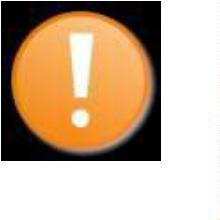 